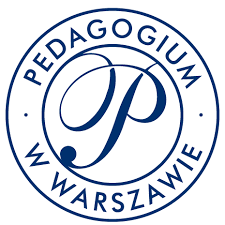 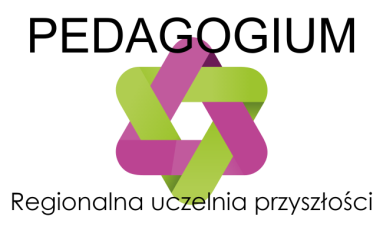 REGULAMIN UCZESTNICTWA WE WSPARCIU – PODNOSZENIE KOMPETENCJI STUDENTÓW 
w ramach projektu „Pedagogium – REGIONALNA uczelnia przyszłości” 
POWR.03.05.00-00-ZR33/18Edycja I§ 1POSTANOWIENIA OGÓLNE1. Regulamin określa zasady rekrutacji i warunki uczestnictwa studentów we wsparciu mającym na celu podniesienie kompetencji w formie szkoleń, warsztatów, zajęć z pracodawcami oraz wizyt studyjnych u pracodawców (dalej: Wsparcie), w ramach projektu „Pedagogium – REGIONALNA uczelnia przyszłości” o nr POWR.03.05.00-00-ZR33/18 (dalej: Projekt).2. Projekt realizowany jest przez PEDAGOGIUM - Wyższą Szkołę Nauk Społecznych w Warszawie (dalej: PEDAGOGIUM) w okresie od 1 kwietnia 2019 roku do 31 marca 2023 roku. Projekt jest współfinansowany ze środków Europejskiego Funduszu Społecznego (dalej: EFS) w ramach Programu Operacyjnego Wiedza, Edukacja i Rozwój.3. Organizatorem działań dydaktycznych jest PEDAGOGIUM i podmioty działające na jej zlecenie.§ 2CELE PROJEKTUCelem głównym projektu jest podniesienie efektywności zarządzania i jakości kształcenia przez PEDAGOGIUM do profesjonalnego kształcenia studentów dostosowanego do wymogów rynku pracy do 31.03.2023 r., w tym poprzez podniesienie kompetencji 673 osób (studentów) w ramach działań uczelni wspartych ze środków EFS.§ 3ZASADY UCZESTNICTWA W PROJEKCIENabór do Projektu jest otwarty i dobrowolny. Termin składania dokumentów rekrutacyjnych rozpoczyna się z dniem opublikowania pierwszej wersji niniejszego Regulaminu, zaś kończy się w dniu 15.10.2020 r. lub w momencie wyczerpania miejsc dla wszystkich form Wsparcia. Grupę docelową I edycji naboru stanowi:w przypadku kursu języka angielskiego - 250 studentów/ek PEDAGOGIUM (150 kobiet i 100 mężczyzn);w przypadku kursu języka niemieckiego – 90 studentów/ek PEDAGOGIUM (54 kobiety i 36 mężczyzn);w przypadku kursu innego języka obcego – 60 studentów/ek PEDAGOGIUM (36 kobiet i 24 mężczyzn);w przypadku cyklu 6 szkoleń z zakresu organizacji, przedsiębiorczości oraz nowych technologii – co najmniej 30 studentów/ek PEDAGOGIUM (co najmniej 18 kobiet i co najmniej 12 mężczyzn);w przypadku spotkań i zajęć z pracodawcami – 90 studentów/ek PEDAGOGIUM (54 kobiety i 36 mężczyzn);w przypadku wizyt studyjnych u pracodawców – 90 studentów/ek PEDAGOGIUM (54 kobiety i 36 mężczyzn);Wszystkie ww. muszą mieć ukończony 18. rok życia i mieszkać na terenie województwa mazowieckiego.Rekrutacja do udziału we Wsparciu w ramach Projektu odbywa się według następujących kryteriów (maksymalna liczba punktów - 18):Studiowanie na jednym z dwóch ostatnich lat studiów I stopnia, II stopnia lub jednolitych magisterskich na dowolnym kierunku w PEDAGOGIUM (kryterium formalne),Średnia ocen uzyskanych na ostatnim zakończonym roku akademickim – maks. 6 pkt (średnia ocen = przyznana pkt w zaokrągleniu do 1 miejsca po przecinku),Orzeczenie o niepełnosprawności (TAK - 2 pkt, NIE - 0),Aktywności prorozwojowe kandydata/tki w okresie od 1 stycznia do 31 grudnia 2019 r. (szkolenia, kursy, konferencje, konkursy naukowe, koła zainteresowań itp.) - maks. 5 pkt (po 0,5 pkt za każdą aktywność́),Miesięczny dochód netto na 1 os. w rodzinie w ostatnim kwartale kalendarzowym w odniesieniu do przeciętnego wynagrodzenia w sektorze przedsiębiorstw w IV kw. 2019 – maks. 5 pkt (przeciętne wynagrodzenie / dochód per capita; wynik zaokrąglony arytmetycznie do 1 miejsca po przecinku).Niezbędnym warunkiem uczestnictwa w Projekcie jest zapoznanie się z niniejszym Regulaminem oraz złożenie w Biurze Projektu, Dziekanacie lub Rektoracie (ul. Marszałkowska 115, 00-102 Warszawa) osobiście lub w formie elektronicznej (skan) na adres: rafal.kaminski33@gmail.com wypełnionych i podpisanych poniższych dokumentów:formularz zgłoszeniowy,kwestionariusz osobowy,oświadczenie uczestnika Projektu ws. przetwarzania danych osobowych,orzeczenie o niepełnosprawności (jeśli dotyczy).Wzory dokumentów, o których mowa w ppkt 1-3 stanowią załączniki do niniejszego Regulaminu. Dokumenty rekrutacyjne muszą być kompletne i czytelnie wypełnione. W przypadku braku spełnienia powyższego warunku, za moment złożenia dokumentów uznaje się dostarczenie osobiście lub drogą elektroniczną kompletnych i czytelnych dokumentów rekrutacyjnych.Odmowa podania danych osobowych oraz brak zgody na ich przetwarzanie są równoznaczne z brakiem możliwości udziału w Projekcie.Kandydat na uczestnika lub uczestnik ma prawo do rezygnacji z udziału w Projekcie. Rezygnację należy złożyć w sposób identyczny jak dla dokumentacji rekrutacyjnej, opisany w ust. 3, najpóźniej na pięć dni roboczych przed terminem rozpoczęcia pierwszych zajęć w ramach Wsparcia.§ 4REKRUTACJARekrutacja uczestników Projektu zostanie przeprowadzona zgodnie z polityką równych szans. Oznacza to, że w trakcie rekrutacji będą brane pod uwagę zakładane we wniosku o dofinansowanie minimalne liczby uczestników Projektu danej płci, a listy uczestników będą tworzone osobno dla kobiet i mężczyzn. W przypadku, gdy w danej edycji naboru zgłosi się mniejsza od zakładanej liczba przedstawicieli danej płci, dopuszcza się możliwość włączenia do udziału w tej edycji większej liczby przedstawicieli płci przeciwnej (spośród kandydatów umieszczonych na liście rezerwowej). Rekrutację do Projektu prowadzi Biuro Projektu, zaś weryfikacji i kwalifikacji kandydatów na uczestników Projektu prowadzi Komisja Rekrutacyjna.Rekrutacja prowadzona jest w terminie/terminach wskazanym/wskazanych przez Zespół projektowy. PEDAGOGIUM zastrzega sobie możliwość przedłużenia terminu rekrutacji na potrzeby danej formy Wsparcia, odwołania procedury rekrutacyjnej dla danej edycji, jak również zawieszenia, wznowienia lub ponowienia ww. procedury. Informacje nt. przebiegu i terminów rekrutacji będą na bieżąco udostępniane na stronie internetowej PEDAGOGIUM oraz przesyłane ew. kandydatom do uczestnictwa w Projekcie.Procedura rekrutacyjna obejmuje następujące etapy (przy czym etapy te mogą nakładać się):przekazywanie informacji o ofercie Wsparcia dostępnego dla studentów w ramach Projektu poprzez akcję informacyjno-komunikacyjną, bieżące udzielanie informacji osobom zainteresowanym Wsparciem oraz – w razie potrzeby - organizowanie grupowych spotkań informacyjnych zespołu projektowego z potencjalnymi uczestnikami Projektu,przyjmowanie dokumentów rekrutacyjnych oraz bieżąca weryfikacja ich kompletności i czytelności oraz ew. prośby o uzupełnienie / ponowne wypełnienie / dostarczenie brakujących dokumentów,weryfikacja przez Komisję Rekrutacyjną stopnia spełniania kryteriów rekrutacyjnych opisanych w § 3 ust. 3,decyzja o przyjęciu / nieprzyjęciu kandydatów na listę uczestników Projektu oraz ew. utworzenie listy rezerwowej uczestników w ramach danej formy Wsparcia,przekazanie informacji kandydatom o wynikach rekrutacji i w przypadku kandydatów niezakwalifikowanych na listę uczestników Projektu – pouczenie o możliwości złożenia odwołania od wyników prac Komisji Rekrutacyjnej,rozpatrzenie ew. odwołań.Regulamin oraz dokumenty rekrutacyjne są dostępne w Biurze Projektu oraz na stronie internetowej Beneficjenta.§ 5POSTĘPOWANIE KWALIFIKACYJNE I LISTA UCZESTNIKÓWPostępowanie kwalifikacyjne jest obligatoryjne dla wszystkich osób zainteresowanych udziałem w Projekcie.W celu przeprowadzenia postępowania kwalifikacyjnego zostanie powołana Komisja Rekrutacyjna w składzie: Kanclerz lub jego zastępca (Przewodniczący),przedstawiciel zespołu zarządzającego projektem (zastępca Przewodniczącego),przedstawiciel Dziekanatu,przedstawiciel Akademickiego Biura Karier.Wszyscy członkowie Komisji dysponują jednym głosem. W przypadku parzystej liczby członków Komisji biorących udział w danym posiedzeniu, Przewodniczący lub jego zastępca dysponuje dwoma głosami.Komisja obraduje dwukrotnie w ciągu miesiąca i rozpatruje kompletne i poprawne formalnie zgłoszenia, które wpłynęły odpowiednio w I (do 15. dnia) lub II połowie (po 15. dniu) danego miesiąca.Komisja zwykłą większością głosów podejmie decyzję o zakwalifikowaniu lub niezakwalifikowaniu danej osoby do udziału we Wsparciu w Projekcie na podstawie oceny spełnienia kryteriów formalnych i merytorycznych. Z prac Komisji sporządzane są protokoły, do których załączana jest aktualizowana po każdym posiedzeniu lista uczestników Projektu.Wszystkie osoby, które złożyły dokumenty rekrutacyjne, zostaną poinformowane 
o wyniku rekrutacji za pośrednictwem poczty elektronicznej. Po zakończeniu rozpatrywania ew. odwołań, osoby zakwalifikowane do udziału w projekcie zostaną zaproszone do podpisania umowy wsparcia z PEDAGOGIUM.§ 6ORGANIZACJA I REALIZACJA WSPARCIAOsoba, która zgłosiła się do udziału w Projekcie, otrzymała potwierdzenie uczestnictwa w Projekcie oraz podpisała umowę wsparcia z PEDAGOGIUM, staje się uczestnikiem Projektu.W dniu rozpoczęcia danej formy wsparcia uczestnik otrzyma materiały dydaktyczne opracowane w ramach Projektu na potrzeby danego rodzaju szkoleń (nie dotyczy zajęć z pracodawcami i wizyt studyjnych).W przypadku wizyty studyjnej grupa uczestników projektu będzie pod opieką doświadczonego pracownika delegowanego przez pracodawcę do organizacji wizyty.Uczestnik Projektu jest zobowiązany do:zawarcia umowy wsparcia;obecności podczas danej formy wsparcia i potwierdzania poprzez składanie podpisu na listach obecności, a w przypadku zajęć zdalnych – do logowania się do aplikacji służącej nauczaniu na odległość i uczestnictwa w zajęciach w postaci webinarów na żywo oraz e-learningu;wypełniania testów wiedzy i testów kompetencyjnych opracowanych na potrzeby danej formy wsparcia, zaś w przypadku kursu językowego – dodatkowo do uczestnictwa w egzaminie certyfikującym prowadzącym do uzyskania dokumentu potwierdzającego znajomość języka na danym poziomie;wypełniania ankiet związanych z realizacją Wsparcia dla celów monitoringu, kontroli i ewaluacji, również w terminie do 6 miesięcy po zakończeniu udziału we wsparciu;uczestnictwa w badaniach ewaluacyjnych prowadzonych na zlecenie instytucji przyznających dofinansowanie na realizację projektu (Narodowe Centrum Badań i Rozwoju, Ministerstwo Funduszy i Polityki Regionalnej).Zajęcia realizowane są w terminach określonych przez PEDAGOGIUM przy następujących założeniach: kurs języka obcego (angielski, niemiecki, włoski, francuski, hiszpański) - 2 semestry po 60 godzin lekcyjnych, kurs zakończony egzaminem certyfikującym,  liczba osób w grupie – do 10;spotkania i zajęcia z pracodawcami – 8 godzin lekcyjnych, liczba osób w grupie – 20-40;wizyty studyjne u pracodawców – 8 godzin zegarowych, liczba osób w grupie – 20-40, koszty przejazdu, ubezpieczenia NNW oraz wyżywienia pokrywa PEDAGOGIUM ze środków Projektu;cykl 6 szkoleń z zakresu organizacji, przedsiębiorczości oraz nowych technologii w formule blended-learning, liczba osób w grupie – 10:Nowoczesne technologie w nauczaniu – 16 godzin lekcyjnych,Pomysł na firmę. Jak tworzyć firmę będąc jej pracownikiem lub założycielem – 16 godzin lekcyjnych,Nauka konstruktywnego prowadzenia spotkań, tworzenia planów i kreacji produktów – 16 godzin lekcyjnych,Myślenie wizualne – 8 godzin lekcyjnych, Bezpieczeństwo w kontekście nowoczesnych form nauczania – 8 godzin lekcyjnych,Przegląd nowych technologii – 8 godzin lekcyjnych.Zajęcia w ramach I edycji rozpoczną się w terminie wskazanym przez PEDAGOGIUM, jednak nie później niż 02.11.2020 r. i zostaną zakończone do 30.06.2021 r., z możliwością ew. przesunięcia o 3 miesiące, tj. do 30.09.2021 r. § 7PROCEDURA ODWOŁAWCZAOsoby, które w wyniku przeprowadzonej rekrutacji nie zakwalifikowały się do udziału 
w Projekcie, mogą wnieść odwołanie od decyzji Komisji Rekrutacyjnej z odpowiednim uzasadnieniem w ciągu 3 dni roboczych od daty otrzymania informacji o wyniku rekrutacyjnej.Odwołanie należy złożyć w formie pisemnej do Kanclerza PEDAGOGIUM. Za dopuszczalną formę uznaje się także przesłanie w ww. terminie odwołania drogą elektroniczną (e-mail na adres: rektorat@pedagogium.pl).W celu rozpatrzenia odwołania Kanclerz PEDAGOGIUM zapozna się z uzasadnieniem zawartym w  odwołaniu i ponownie zapozna się z dokumentami, o których mowa w § 3 pkt. 4.Rozstrzygnięcie odwołania zostanie przekazane osobie odwołującej się w terminie 
do 10 dni roboczych od dnia dostarczenia odwołania. Rozstrzygnięcie zostanie przekazane w formie pisemnej lub elektronicznej (za pośrednictwem poczty elektronicznej).W przypadku pozytywnej decyzji Kanclerza PEDAGOGIUM, osoba odwołująca się zostanie wpisana na listę uczestników Projektu.§ 8POSTANOWIENIA KOŃCOWERegulamin wchodzi w życie z dniem 22 września 2020 r. Regulamin dotyczy I edycji naboru.Podanie danych osobowych jest dobrowolne, aczkolwiek odmowa ich podania skutkuje niemożnością uczestnictwa w Projekcie.Wyrażenie zgody na wykorzystanie wizerunku jest dobrowolne.W sprawach nieuregulowanych niniejszym Regulaminem decyzje podejmuje PEDAGOGIUM. PEDAGOGIUM zastrzega sobie prawo do zmian w Regulaminie w każdym czasie, o których uczestnicy Projektu zostaną niezwłocznie poinformowani. Obowiązująca wersja Regulaminu dostępna jest w Biurze Projektu oraz na stronie internetowej Projektu https://pedagogium.pl/projekty/regionalna_uczelnia_przyszlosci/ Załączniki:Formularz zgłoszeniowy Kwestionariusz osobowyOświadczenie uczestnika Projektu ws. przetwarzania danych osobowychZgoda na wykorzystanie wizerunku uczestnika ProjektuWzór umowy wsparcia